     ООО ТД «АЗТЭО»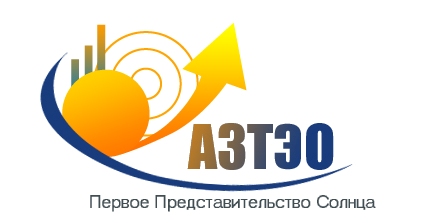                                    т./ф. (34365) 2-87-74, 2-42-55	                             624260, Сведловская обл.,г.Асбест, проспект Ленина, дом 8/3                                                            www.tdazteo.ru, е-mail: zakaz@azteo.ru , td@azteo.ru.Затворы дисковые поворотные KVANT межфланцевые.Ручные редукторы для затворов KVANT.   ООО ТД «АЗТЭО»				      т./ф. (34365) 2-87-74, 2-42-55                 624260, Сведловская обл.,г. Асбест, проспект Ленина, дом 8/3                                       	                                     www.tdazteo.ru, е-mail: zakaz@azteo.ru, td@azteo.ruДвустворчатые обратные клапаны KVANT межфланцевые, PN 16.Шиберные (ножевые) затворы KVANT межфланцевые, PN 10ООО ТД «АЗТЭО»              						   т./ф. (34365) 2-87-74, 2-42-55        624260,Сведловская обл.,г.Асбест,проспект Ленина,дом 8/3                                                                                                                          www.tdazteo.ru, е-mail: zakaz@azteo.ru, td@azteo.ruЗатворы дисковые поворотные KVANT фланцевые.ООО ТД «АЗТЭО»							  т./ф. (34365) 2-87-74, 2-42-55   624260,Сведловская обл.,г.Асбест,проспект Ленина,дом 8/3                                                            www.tdazteo.ru, е-mail: zakaz@azteo.ru, td@azteo.ruЗатворы дисковые поворотные KVANT фланцевые.       ООО ТД «АЗТЭО»							т./ф. (34365) 2-87-74, 2-42-55                  624260, Сведловская обл.,г.Асбест,проспект Ленина,дом 8/3                                                                  www.tdazteo.ru, е-mail: zakaz@azteo.ru, td@azteo.ruЗатворы дисковые поворотные трёхэксцентриковые KVANT.								  ООО ТД «АЗТЭО»                                                   т./ф. (34365) 2-87-74, 2-42-55                                 624260,Сведловская обл.,г.Асбест,проспект Ленина,дом 8/3                                                                   www.tdazteo.ru, е-mail: zakaz@azteo.ru, td@azteo.ruЗатворы дисковые поворотные двухэксцентриковые KVANT фланцевые.									ООО ТД «АЗТЭО»                                                              т./ф. (34365) 2-87-74, 2-42-55                                                  624260,Сведловская обл.,г.Асбест,проспект Ленина,дом 8/3                                                                       www.tdazteo.ru, е-mail: zakaz@azteo.ru, td@azteo.ruУплотнения для затворов KVANT межфланцевых.Корпус - чугунКорпус - чугунКорпус - чугунКорпус - чугунКорпус — углеродистая стальКорпус — углеродистая стальКорпус — углеродистая стальКорпус — углеродистая стальDN,мм.PN,барВес,кг.диск —чугун (Ni)диск - нержавеющая стальдиск - нержавеющая стальдиск — угл. сталь (Ni)диск — угл. сталь (Ni)диск - нержавеющая стальдиск - нержавеющая стальDN,мм.PN,барВес,кг.EPDM,NBRVITONEPDM,NBRVITONEPDM,NBRVITONEPDM,NBRVITON402,3782,52454114625131206316514533212502,5821,252454114625131225316514753212653,29003086139131761478381517813896803,6110537921515389016684380200444951004,91402,551081925537024276345283766051251671858,7567592443721431008500378188461507,82347,57793297084603876989145941051220013,23501,251094751511232257231421474761544725019,24856,2516325848719197880922070117642447730032,57281,252168812825266121285032463173443330735041,310187,52695515926330411641836709229703983835041,310187,5269551592633041164183670922970398384006115680436312694756516260426092036485646254507920136,255829634507749863328876336461338489650012827793,75686424650298550468439892864356112071600101884483510893773584154350820951711001066301876507001028478000Договор.Договор.Договор.145195250738Договор.Договор.800368130875Договор.Договор.Договор.184140305916Договор.Договор.900713179315Договор.Договор.Договор.Договор.Договор.Договор.Договор.1000864216796,25Договор.Договор.Договор.367311Договор.Договор.Договор.12001288398437,5Договор.Договор.Договор.Договор.Договор.Договор.Договор.DNзатвора40-80100125-150200250300-350400450500600700800100012001400Вес, кг.5,25,25,213,013,015,056,956,956,972,4124,0124,0158,0180,0360,0Цена,руб./шт.1030123017602016201625607056705684501008020060200602379044270113730DN, мм.Вес, кг.Корпус — чугун, створки - чугун (Ni)Корпус — чугун, створки - чугун (Ni)DN, мм.Вес, кг.NBREPDM401,5658658501,5678678652,4820820803,6115011501005,7138613861257,3182618261509,02453245320017,03552355225026,05736573630042,07918791835055,0141161411640075,01735017350450107,03528035280500111,03660036600600165,05440054400700219,0Договор.Договор.800320,0Договор.Договор.DN, мм.Вес, кг.Корпус — угл. сталь, нож — нерж. сталь, упл. - EPDMКорпус — нерж. сталь, нож — нерж. сталь, упл. -EPDM507,54836Договор.658,55796Договор.8011,07200Договор.10013,08250Договор.12517,010512Договор.15022,012732Договор.20033,017808Договор.25048,026712Договор.30060,036960Договор.35083,045960Договор.400109,064600Договор.500230,0112800Договор.600300,0159655Договор.700432,0172414Договор.800550,0240530Договор.10001100,0464550Договор.DN,мм.Вес,кг.Корпус — чугун, диск — чугун (Ni)Корпус — чугун, диск — чугун (Ni)Корпус — чугун, диск — чугун (Ni)Корпус — чугун, диск — чугун (Ni)Корпус — чугун, диск — нерж. стальКорпус — чугун, диск — нерж. стальКорпус — чугун, диск — нерж. стальКорпус — чугун, диск — нерж. стальDN,мм.Вес,кг.PN 10PN 10PN 16PN 16PN 10PN 10PN 16PN 16DN,мм.Вес,кг.EPDMVITONEPDMVITONEPDMVITONEPDMVITON507,633244049340541413403415634844248659,7402848474140497341235005423451328010,64466570745575811458359444674604810013,85677740857387477597978036039787212518,272551053472551053477961099077961099015021,785501222685501222693091310293091310220031,8118001658511800165851368018325136801832525044,7172902412317290241231984327312198432731230057,9207082963520708296352618033912261803391235081,62855240425311234334637537460004010848922400106,03506654806446096290151048630625845471981450147,04992067798598918023565696810787724594843500165,059292800477184293859820709806495386113676600235,087135110725106232132320119958137492141213161764700238,0119254151412148195176890191925261476221387271650800520,0166597199410192144230010262889323146300304346370900595,0123132526735627331030859435609943828140686545455710001050,031317534670034885939874142373352055048346955203112001290,0491232588867558815670480729428896724826391966650DN, мм.Вес, кг.Корпус — угл. сталь, диск — угл. стальКорпус — угл. сталь, диск — угл. стальКорпус — угл. сталь, диск — угл. стальКорпус — угл. сталь, диск — угл. стальКорпус — угл. сталь, диск — нерж. стальКорпус — угл. сталь, диск — нерж. стальКорпус — угл. сталь, диск — нерж. стальКорпус — угл. сталь, диск — нерж. стальDN, мм.Вес, кг.PN 10PN 10PN 16PN 16PN10PN10PN 16PN 16DN, мм.Вес, кг.EPDMVITONEPDMVITONEPDMVITONEPDMVITON507,635475590362856824093570641745798659,7433468684445699449437044505471708010,65056817351478276580384355973853810013,861781052562391059473181095973791102812518,288381528888381528891091590091091590015021,7108401855410840185541191719362119171936220031,8146432455314643245531792026334179202633425044,7205043587020504358702539839115253983911530057,9262454410426245441043393649481339364948135081,63882560279413956320045516665184808769439400106,05419980717575698454762657895757014393405450147,065532104117737531134607364011881291501128699500165,0819501288208969013939194830149478113197160814600235,0126059183090141485200520135680212198167508230805700238,0174411245166190139263039198685293651234144313318800520,0220682306705238712327195278604392392322636416056900595,01Договор.Договор.Договор.Договор.369998Договор.431889Договор.10001050,0Договор.Договор.Договор.Договор.478136Договор.583514Договор.12001290,0Договор.Договор.Договор.Договор.801643Договор.908507Договор.ФланцевыеФланцевыеФланцевыеФланцевыеПод приваркуПод приваркуПод приваркуПод приваркуDN,мм.Корпус —угл. сталь, диск — угл. сталь, уплотнение — нерж. сталь+графитугл. сталь, диск — угл. сталь, уплотнение — нерж. сталь+графитугл. сталь, диск — угл. сталь, уплотнение — нерж. сталь+графитКорпус — угл. сталь, диск — нерж. сталь, уплотнение — нерж. сталь+графитКорпус — угл. сталь, диск — нерж. сталь, уплотнение — нерж. сталь+графитКорпус — нерж. сталь, диск — нерж. сталь, уплотнение — нерж. сталь+графитКорпус — нерж. сталь, диск — нерж. сталь, уплотнение — нерж. сталь+графитPN6PN 10PN16PN 25PN 25PN 25PN 25PN 25PN 2550734873487348918993871268412684Договор.Договор.6582938293829310278107051386013860Договор.Договор.8097649764976412880134631553215532Договор.Договор.10011900126521265214834155101945119451517635176312514267152781527817927216802252822528626326263215017156192071920721856235742381923819748677486720024999277332970930838344303636236362100010100010250342983772239152477264693549094490941389341389343004704552024527955785262720729177291718946918946935058744652467249282661762911071031071032940232940234007029578613883261003811011501357391357393900833900834508904699173Договор.122582124050165538165538452002452002500108144120119133174155675161550216966216966587854587854600158808175684190788204917234280316568316568906864906864700230819252290269856293211295940414197414197110786911078698002960883245133446523753993837455495565495561272916127291690039983043802144633150219256329476541976541917743551774355100048522458277360475268739866209010779361077936255214425521441200572844685483786058823505882875Договор.Договор.Договор.Договор.DN, мм.Корпус — угл. сталь, диск — угл. сталь, уплотнение —EPDMКорпус — угл. сталь, диск — угл. сталь, уплотнение —EPDMКорпус — угл. сталь, диск — нерж. сталь, уплотнение —EPDMКорпус — угл. сталь, диск — нерж. сталь, уплотнение —EPDMКорпус — чугун, диск — чугун (Ni), уплотнение — EPDMКорпус — чугун, диск — чугун (Ni), уплотнение — EPDMDN, мм.PN10PN 16PN 10PN16PN 10PN 1610012930129301427016214Договор.Договор.12516616180351743119700Договор.Договор.15021062230002229225130Договор.Договор.20027544301903039234450Договор.Договор.25034350378003920044590Договор.Договор.30045500499555481562555Договор.Договор.35058955646406990079385Договор.Договор.40073040803408683099400Договор.Договор.4508602094730105260120830Договор.Договор.500115500128270145515168535Договор.Договор.600142970158740195875227340Договор.Договор.700208590230090276700318875Договор.Договор.800280850311250394375457200Договор.Договор.900337780372230485760561980Договор.Договор.1000449225495845682350791820Договор.Договор.1200663900734860Договор.Договор.Договор.Договор.14009966201102035Договор.Договор.Договор.Договор.160013612001501080Договор.Договор.Договор.Договор.180017375001919960Договор.Договор.Договор.Договор.200022958002542100Договор.Договор.Договор.Договор.220029396903233660Договор.Договор.33937003506360240039944004373500Договор.Договор.45790004745630260051330655646370Договор.Договор.56310005841580280063209006953000Договор.Договор.68765807528535DN,мм.EPDM,NBRVITON4011213565012614526517019908021024651003523393125482440315055651122007986605250139210040300177511874350205813503400770926755450104623302650011435382096002004270103700Договор.Договор.800Договор.Договор.1000Договор.Договор.